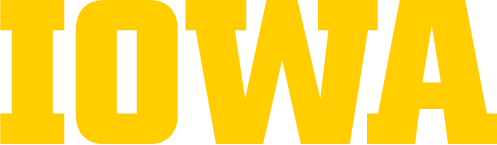 VIDEO/PHOTO CONSENT AND RELEASEof Adult ParticipantI, the undersigned, certify that I am of full legal age and have every right to contract in my own name.I consent to still/film photography and/or electronic media recordings being made of me by the University of Iowa or its employees, agents or representatives (“University”).  Those photographs (“Photographs”) and/or recordings (“Recordings”) are expected to be made [briefly describe setting/context below]:___________________________________________________________________________________________I consent to allow the University to use those Photographs and/or Recordings for any University purpose and to distribute copies worldwide, in perpetuity, in whole or in part, in any form of media, without compensation to me.I hereby transfer and assign to the University any right, title, and interest I may have in and to those Photographs and/or Recordings, including the copyright, and in and to all works based upon, derived from, or incorporating the Photographs and/or Recordings.  I irrevocably waive any right I may have to edit or approve the Photographs and/or Recordings in any of their forms.I irrevocably release the University, its employees, agents, representatives and assigns, from any and all claims I may have at any time arising out of, or related to, the Photographs and/or Recordings or the use of the Photographs and/or Recordings, including, but not limited to, any claims based on the right of privacy, publicity, libel, or defamation.___________________________________________________Printed name of adult Participant___________________________________________________Signature of adult Participant			Date: _____________________________________________Address: _____________________________________________________________________________________________________________________________________________________________________________________________________Phone: ______________________________________            Email: _____________________________________________Stanley Museum of ArtUniversity of Iowa
160 W. Burlington St.
Iowa City, Iowa 52242
319-335-1727
stanleymuseum.uiowa.edu